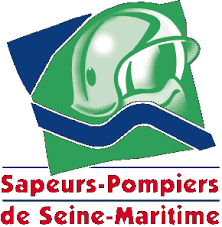 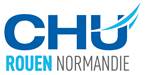 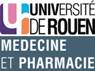 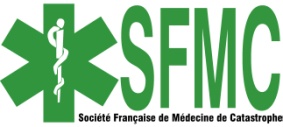                                                                      Risque technologique et BiologiqueEFFLUENTS et CATASTROPHES, LUBRIZOL
Samedi 28 novembre 2020
Faculté de Médecine de Rouen, amphithéâtre 600Accueil : 8 h.
Ouverture 8 :45 :  Pr Benoit Veber, doyen, Pr L-M Joly, Med Gen H. Julien SFMC 9 h. Épandages toxiques et conséquences sanitaires :1.1 Nuage nitrique au-dessus de Nantes, Claude NICOL, SFMC
1.2 Effluents radio-actifs aériens et liquidiens, Bernard Le GUEN, EdF
1.3 Rouen Lubrizol, Mercaptan, Philippe ROUX, SAMU 76,
1.4 Feux d’hydrocarbure, Lt-Cl Laurent REYSSIER, BSPPPause10 :30 L’accident industriel de Rouen, 2019 : 
2.1 Cinétique du feu Lubrizol, Commandant Éric TIRELLE, SDIS 762.2 Le SAMU dans la gestion de la crise, Dr Frédéric ORHON, SAMU 76
2.2 Alerte-confinement-évacuation, Mr Laurent MABIRE, Préfecture 76
2.3 Impact sur les Services d’Urgence, Pr Luc-Marie JOLY, Urgences CHU 7613 :30 Table ronde : Lubrizol, Rapport du parlement
Intervention de Mr le député Damien ADAM,  Mme Annie Vidal, Dr Thomas Meunier, députés.15 h. Ressources et conduite à tenir :4.1 Suivi d’exposition des intervenants, Med Cl Thierry SENEZ, SDIS 76Surveillance sanitaire de la population, Dr JF GEHANNO, Serv. Médecine du travail CHU 764.4 Communication et facteur média, Mr Rémi HEYM Service com. CHU 76
4.5 Organisation du CHU, aspects RH, Loïc DELASTRE, N. BECRET, CHU 76				Pause17h .CoronaVirus  retour sur l’épidémie en Haute Normandie et actualité
5.1 Coronavirus et SARS-CoV-2, point de vue du microbiologiste, Pr Jean-Christophe PLANTIER ?
5.2 L’épidémie CoviD-19, Pr Manuel ETIENNE / Pr François CARON17h 30 Synthèse ConclusionPOSTERS
Ateliers ?EXPOSANTS :BOYE – CEVIDRA - DIMATEX - HUTCHINSON - LAERDAL – OUVRY – TANIT – UTILISConseil scientifique
E. d’ANDIGNÉ - C. DAMM – J-C HANSEN - L-M. JOLY – H. JULIEN - B. PRUNET –C. RENAUDEAU 
L. RONCHI - T. SENEZ - S. TRAVERS - B. VIVIEN
Comité d’organisation
D. AUGU - M. GUIRE - H. JULIEN – F. ORHON - C. RENAUDEAU - B. VIVIEN
Session éligible DPC des personnels de santé, référencée DataDock , habilitée formation professionnelle continue